                                                                                                                                MČ Praha – Březiněves 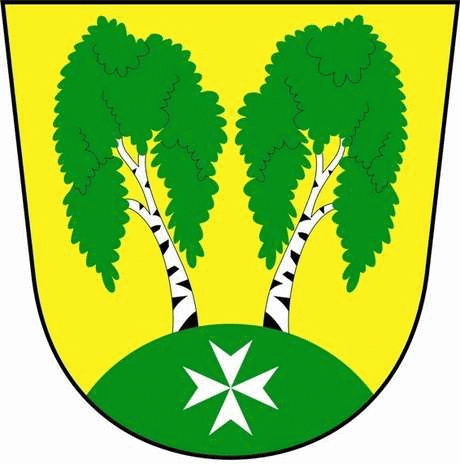 U Parku 140/3, 182 00 Praha 8Městská část Praha – Březiněves Zastupitelstvo městské části
Přehled přijatých usnesení na zasedání zastupitelstvadne 14.12.2016Usnesení č. 1.29/16ZMČ Praha – Březiněves projednalo  Zvýšení rozpočtu na rok 2016 na rekonstrukci hasičské zbrojnice. Poskytnutí investiční účelové dotace ze státního rozpočtu Ministerstva vnitra ve výši 785.300,-Kč na akci č. 820152 – HZ SDH Březiněves – rekonstrukce bylo schváleno usnesením č. 3001 Rady hl.m. Prahy ze dne 29.11.2016. Zodpovídá: starosta Ing. Jiří Haramul.Usnesení č. 2.29/16ZMČ Praha – Březiněves projednalo a schválilo poskytnutí finančních prostředků ze státního rozpočtu z Ministerstva vnitra městským částem hl. m. Prahy na výdaje jednotek sborů dobrovolných hasičů obcí v roce 2016. MČ Praha – Březiněves byla přidělena účelová neinvestiční dotace ve výši 9.600,-Kč schválená usnesením č. 2938 Rady hl.m. Prahy ze dne 22. 11. 2016. Účelová neinvestiční dotace je určena na výdaje jednotky sboru dobrovolných hasičů Praha – Březiněves v roce 2016. Zodpovídá: starosta Ing. Jiří HaramulUsnesení č. 3.29/16ZMČ Praha – Březiněves projednalo a schválilo zvýšení rozpočtu naší městské části na rok 2016 o částku ve výši 24.300,-Kč schválené usnesením Zastupitelstva hl. m. Prahy č. 20/27, bod I/1.  ze dne 20.10.2016. Účelová neinvestiční dotace z rozpočtu hl.m. Prahy je určena na dokrytí integrace žáků na období od 1.9.2016 do 31.12.2016 (mzdové náklady asistentů pedagoga).    Zodpovídá: starosta Ing. Jiří Haramul. 		Usnesení č. 4.29/16ZMČ Praha – Březiněves projednalo a schválilo Zvýšení rozpočtu na rok 2016 – poskytnutí neinvestičních dotací městským částem hl. m. Prahy z obdrženého odvodu z výherních hracích přístrojů a jiných technických herních zařízení za období 1.5.2016 – 30.9.2016, schválené usnesením Zastupitelstva hl. m. Prahy usnesením č. 20/8 ze dne 20.10.2016. Pro MČ Praha – Březiněves se jedná o finanční částku ve výši 218.000,-Kč. Zodpovídá: starosta Ing. Jiří Haramul. Usnesení č. 5.29/16ZMČ Praha – Březiněves projednalo a schválilo změny v rozpočtu související se změnou charakteru části účelové neinvestiční dotace poskytnuté v roce 2015 na vybavení tříd a kuchyně MŠ a ponechané na stejný účel k čerpání v roce 2016. Změna účelu byla schválena Zastupitelstvem hl. m. Prahy usnesením č. 21/24 ze dne 25.11.2016.Zodpovídá: starosta Ing. Jiří Haramul. Usnesení č. 6.29/16ZMČ Praha – Březiněves projednalo a schválilo: Úpravy rozpočtu za 12/2016, dle předloženého znění. Rozpočtové provizorium na rok 2017 v následujícím znění:Zásady pro hospodaření v období rozpočtového provizoria :Městská část bude čerpat měsíční výdaje maximálně do výše 1/12 schváleného rozpočtu na rok 2016Městská část v období rozpočtového provizoria přizpůsobí skutečnému objemu použitelných peněžních prostředků reálný průběh svých výdajů.Městská část bude včas a řádně plnit zejména zákonné, ale i smluvní povinnosti.Městská část nebude uzavírat nové smluvní vztahy, pokud není jistota, že na jejich plnění bude mít potřebné finanční prostředky.Rozpočtové příjmy a výdaje uskutečněné v době rozpočtového provizoria se stávají příjmy a výdaji rozpočtu po jeho schválení.Zodpovídá: předseda finančního výboru Ing. Jan Vocel. 				Usnesení č. 7.29/16ZMČ Praha – Březiněves projednalo a schválilo finanční odměnu ředitelce Mateřské školy Březiněves, Mgr. Martině Štolcové, za příkladné plnění pracovních úkolů během uplynulého období (2. pololetí kalendářního roku 2016), a to ve výši, kterou stanoví neveřejná příloha tohoto usnesení.Odměna bude uhrazena ze mzdových prostředků v souladu s příslušnými prováděcími předpisy.Zodpovídá: starosta Ing. Jiří Haramul.Usnesení č. 8.29/16ZMČ Praha – Březiněves  projednalo a přijalo usnesení, kterým zamítá žádost  pana Ing. Josefa Palase, Kučerové 920/34, Praha – Ďáblice,  pana Martina Palase, Veltruská 603/14, Praha 9 a pana Michala Palase, Střelničná 1979/16, Praha 8, ve věci podání podnětu na pořízení změny územního plánu v MČ Praha – Březiněves,  v k. ú. Březiněves, týkající se pozemků parc. č. 280/2, 438/18, 438/99, 438/100, 438/54. Zodpovídá: předseda stavební komise Ing. Vladimír Jisl.	Usnesení č. 9.29/16ZMČ Praha – Březiněves projednalo a schválilo návrh geometrického plánu č. 653-118/2016, vypracovaného Ing. Pavlem Dobešem – geodetické práce v 11/2016, pro změnu hranic pozemků parc. č. 434/23 a 433/4 v k. ú. Březiněves. Pozemky jsou ve vlastnictví paní Zdenky Hampeisové Černovičky 305, 25268 Středokluky. Geometrickým plánem vznikne nový pozemek parc. č. 15/3 o výměře 673 m2.Zodpovídá: předseda stavební komise Ing. Vladimír Jisl. Usnesení č. 10.29/16ZMČ Praha – Březiněves projednalo a schválilo paní Lenku Ludvíkovou Bortlovou, jako jedinou přihlášenou uchazečku vyhlášené veřejné výzvy na pozici: „Referent státní správy a samosprávy“ Úřadu MČ Praha – Březiněves, s nástupem od 1.1.2017.Zodpovídá: starosta Ing. Jiří Haramul.  			Usnesení č. 11.29/16ZMČ Praha – Březiněves projednalo a schválilo žádost společnosti Outdoor akzent s.r.o., Štětkova 1638/1/, Praha 4, o dočasný pronájem části pozemku č. parc. 354 k umístění reklamního zařízení v termínu od 1.1.2017 do 30.4.2017. Zastupitelstvo pověřuje zástupce starosty Zdeňka Korinta k podepsání smlouvy.Zodpovídá: zástupce starosty Zdeněk KorintUsnesení č. 12.29/16ZMČ Praha – Březiněves projednalo a schválilo, dle NV č. 222/2010 o katalogu prací ve veřejných službách a správě ze dne 14.6.2010, zařazení ředitelky Mateřské školy Březiněves, příspěvkové organizace, Mgr. Martiny Štolcové, od 1.1.2017  do 11. platové třídy a upravení příplatku za vedení dle 11. platové třídy. Zodpovídá: zastupitelka Mgr. Zdenka Chaloupecká.           	   	   Ing. Vladimír Jisl 					  Zdeněk Korint  
          2.  zástupce starosty MČ Praha – Březiněves                  1.  zástupce  starosta MČ Praha - Březiněves